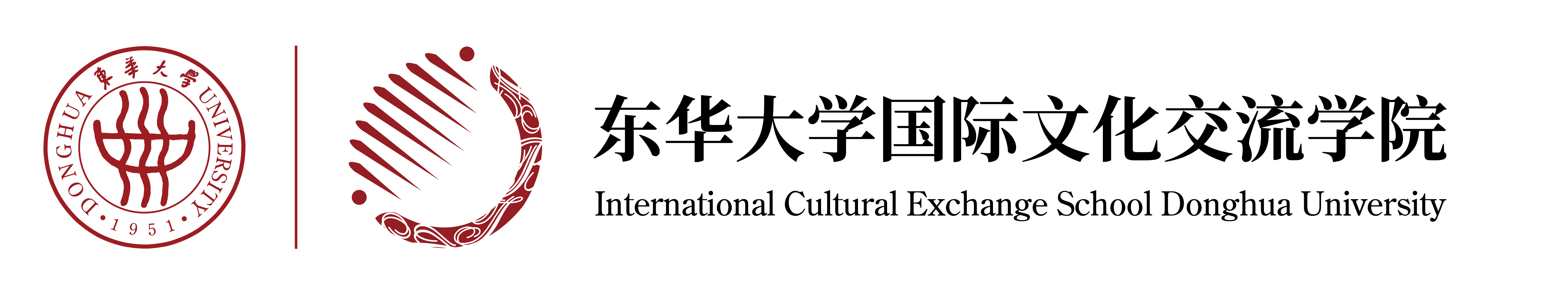 2021 Application Form of Pre-admission LetterFor applicants who will apply directly to the designated dispatching authorities in their home countriesPersonal InformationPersonal InformationPersonal InformationPersonal InformationSurname on the passportGiven Name on the passportNationalityGender□ Male       □ FemaleDate of BirthPassport NumberEmailMarital Status□ Married      □ Unmarried Current OccupationCurrent Institute or EmployerCountry of BirthCity of BirthPermanent Contact AddressPermanent Contact Telephone NumberCurrent Contact AddressCurrent Contact Telephone NumberStudy PlanStudy PlanStudy PlanStudy PlanProposed Study□ Bachelor’s     □ Master’s    □ DoctoralTeaching Language□ Chinese       □ EnglishMajor/Program(Field of Study)Current Language Proficiency(according to the teaching language you selected)Major/Program(Field of Study)Need one year’s Chinese language study under CSC scholarship?(if you choose Chinese as the teaching language)□ Yes       □ NoYour Supporting Documents (choose from below the electronic documents you prepared and attached with this application form)Your Supporting Documents (choose from below the electronic documents you prepared and attached with this application form)Your Supporting Documents (choose from below the electronic documents you prepared and attached with this application form)Your Supporting Documents (choose from below the electronic documents you prepared and attached with this application form)□ Passport Copy    [Bachelor’s   Master’s    Doctoral]□ Certificates of Previous Education in Original Language and English -- notarized copy   [Bachelor’s  Master’s  Doctoral]□ All Grades Transcripts of Previous Education in Original Language and English -- notarized copy [Bachelor’s   Master’s    Doctoral]□ Language Credentials – according to the teaching language you selected    [Bachelor’s   Master’s    Doctoral]□ Personal Statement   [Bachelor’s]□ Recommendation Letter 1   [Bachelor’s  Master’s  Doctoral]        □ Recommendation Letter 2   [Bachelor’s  Master’s  Doctoral]□ Physical Examination Record for Foreigner   [Bachelor’s  Master’s  Doctoral]□ Certificate of No Criminal Conviction in Original Language and English -- notarized copy  [Bachelor’s  Master’s  Doctoral]□ Curriculum Vitae     [Master’s    Doctoral]               □ Research Proposal     [Master’s   Doctoral]□ Supervision Confirmation Letter     [Master’s    Doctoral]□ Others:                                                                                  You can refer to the Undergraduate or Postgraduate Prospectus to know more about the application materials:[Undergraduate programs & application] http://english.dhu.edu.cn/undergraduate/list.htm [Postgraduate programs & application] http://english.dhu.edu.cn/graduate/list.htm □ Passport Copy    [Bachelor’s   Master’s    Doctoral]□ Certificates of Previous Education in Original Language and English -- notarized copy   [Bachelor’s  Master’s  Doctoral]□ All Grades Transcripts of Previous Education in Original Language and English -- notarized copy [Bachelor’s   Master’s    Doctoral]□ Language Credentials – according to the teaching language you selected    [Bachelor’s   Master’s    Doctoral]□ Personal Statement   [Bachelor’s]□ Recommendation Letter 1   [Bachelor’s  Master’s  Doctoral]        □ Recommendation Letter 2   [Bachelor’s  Master’s  Doctoral]□ Physical Examination Record for Foreigner   [Bachelor’s  Master’s  Doctoral]□ Certificate of No Criminal Conviction in Original Language and English -- notarized copy  [Bachelor’s  Master’s  Doctoral]□ Curriculum Vitae     [Master’s    Doctoral]               □ Research Proposal     [Master’s   Doctoral]□ Supervision Confirmation Letter     [Master’s    Doctoral]□ Others:                                                                                  You can refer to the Undergraduate or Postgraduate Prospectus to know more about the application materials:[Undergraduate programs & application] http://english.dhu.edu.cn/undergraduate/list.htm [Postgraduate programs & application] http://english.dhu.edu.cn/graduate/list.htm □ Passport Copy    [Bachelor’s   Master’s    Doctoral]□ Certificates of Previous Education in Original Language and English -- notarized copy   [Bachelor’s  Master’s  Doctoral]□ All Grades Transcripts of Previous Education in Original Language and English -- notarized copy [Bachelor’s   Master’s    Doctoral]□ Language Credentials – according to the teaching language you selected    [Bachelor’s   Master’s    Doctoral]□ Personal Statement   [Bachelor’s]□ Recommendation Letter 1   [Bachelor’s  Master’s  Doctoral]        □ Recommendation Letter 2   [Bachelor’s  Master’s  Doctoral]□ Physical Examination Record for Foreigner   [Bachelor’s  Master’s  Doctoral]□ Certificate of No Criminal Conviction in Original Language and English -- notarized copy  [Bachelor’s  Master’s  Doctoral]□ Curriculum Vitae     [Master’s    Doctoral]               □ Research Proposal     [Master’s   Doctoral]□ Supervision Confirmation Letter     [Master’s    Doctoral]□ Others:                                                                                  You can refer to the Undergraduate or Postgraduate Prospectus to know more about the application materials:[Undergraduate programs & application] http://english.dhu.edu.cn/undergraduate/list.htm [Postgraduate programs & application] http://english.dhu.edu.cn/graduate/list.htm 